Профсоюз работников народного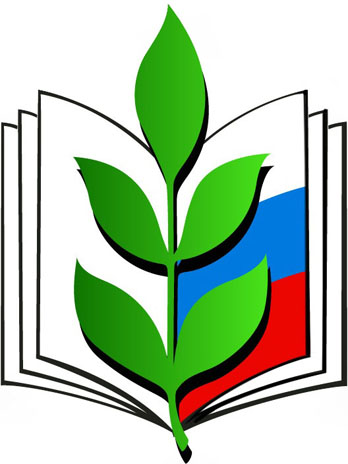 образования и наукиРоссийской Федерации(ОБЩЕРОССИЙСКИЙ ПРОФСОЮЗ ОБРАЗОВАНИЯ)БЕЛГОРОДСКАЯ РЕГИОНАЛЬНАЯ ОРГАНИЗАЦИЯАЛЕКСЕЕВСКАЯ ТЕРРИТОРИАЛЬНАЯ ОРГАНИЗАЦИЯпервичная профсоюзная организациямуниципального БЮДЖЕТНОГО ДОШКОЛЬНОГО образовательного учреждения « ДЕТСКИЙ САД КОМБИНИРОВАННОГО ВИДА№17» АлексеевСКОГО ГОРОДСКОГО ОКРУГАПЛАН РАБОТЫпервичной профсоюзной организациина 2021 ГОДЗадачи: 1.Реализация уставных задач профсоюза по представительству и защите социально-трудовых прав и профессиональных интересов работников школы.2.Совершенствование работы по управлению общественным профсоюзным контролем по соблюдению требований законодательства об охране труда в МБДОУ « Детский сад комбинированного вида№17».3.Осуществление профсоюзного контроля за соблюдением в  доу законодательства о труде и охране труда.4.Укрепление профессиональной солидарности, взаимопомощи и сотрудничества членов профсоюза.5.Содействие созданию условий для сохранения здоровья и ведения здорового образа жизни членов профсоюза в образовательной организации.6.Увеличение (по возможности) количества здоровьесберегающих, физкультурно-оздоровительных спортивных событий и мероприятий, профилактических акций (в том числе с использованием современных ИКТ- технологий), направленных на популяризацию здорового образа жизни.7. Дальнейшее развитие Всероссийского движения «Профсоюз – территория здоровья».8.Информационное обеспечение членов Профсоюза, разъяснение мер, принимаемых Профсоюзом по реализации уставных целей и задач.9.Оказание методической, консультационной и материальной помощи членам профсоюза.10.Создание условий, обеспечивающих вовлечение членов Профсоюза в профсоюзную работу.11.Организация приема в Профсоюз и учет членов профсоюза, осуществление организационных мероприятий по повышению мотивации профсоюзного членства.Ежемесячно:согласование локальных актов МБДОУ «Детский сад комбинированного вида№17 »; участие в работе комиссий; поздравление с днем рождения, юбилейными и памятными датами, событиями;обновление странички « Профсоюзный вестник» на сайте детского сада;участие в мероприятиях по проведению тематического Года «Спорт. Здоровье. Долголетие».Председатель первичной профсоюзной организации                                     Щербакова Л.А.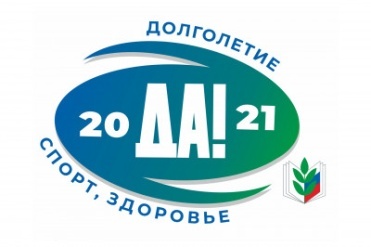 Утверждён на заседаниипрофсоюзного комитета            протокол № 23 от 15 января .Председатель ППО ____________   Щербакова Л.А..   № п/пПовестка собранияДата собранияОтветственные за проведениеПрофсоюзные собранияМБДОУ «Детский сад комбинированного вида№17» Профсоюзные собранияМБДОУ «Детский сад комбинированного вида№17» Профсоюзные собранияМБДОУ «Детский сад комбинированного вида№17» Профсоюзные собранияМБДОУ «Детский сад комбинированного вида№17» 4Об итогах работы в Профсоюзе  и планирование работы первичной профсоюзной организации на следующий календарный год. Об утверждении плана работы первичной профсоюзной организации на 2021 год. О смете расходов профсоюзной организации на 2021 год.О задачах тематического года «Спорт. Здоровье. Долголетие»январьПредседатель ППОПредседатель КРКПредседатель ППОПредседатель ППОПредседатель КРКПредседатель ППО5О подведении итогов выполнения Коллективного договора за 2021 годОтчёт ревизионной комиссии о проделанной работе первичной профсоюзной организации за 2021 годО совместной работе администрации и первичной профсоюзной организации по обеспечению охраны труда в МБДОУ «Детский сад комбинированного вида№17»Об итогах участия ППО МБДОУ « Детский сад комбинированного вида№17 в реализации мероприятий Года «Спорт. Здоровье. Долголетие»ноябрьПредседатель ППОПредседатель ППОПредседатель КРКПредседатель ППОУполномоченный по ОТ и ТБПредседатель ППОПредседатели комиссийЗаседания профсоюзного комитетаМБДОУ «Детский сад комбинированного вида№17» Заседания профсоюзного комитетаМБДОУ «Детский сад комбинированного вида№17» Заседания профсоюзного комитетаМБДОУ «Детский сад комбинированного вида№17» Заседания профсоюзного комитетаМБДОУ «Детский сад комбинированного вида№17» 19Об утверждении Открытого отчета о деятельности  первичной профсоюзной организации за 2020 год.Об анализе работы первичной профсоюзной организации за 2020 год. Об утверждении плана работы первичной профсоюзной организации и  его постоянных комиссий на новый 2021 год.О распределении сметы и расходования средств профсоюзного бюджета на 2021 год.О работе странички «Наш профсоюз» на   сайте детского садаО согласовании приказа о распределении стимулирующего фонда оплаты труда.О состоянии работы по охране труда. О соглашении по охране труда.Об утверждении номенклатуры дел.Об участии в запланированных плановых мероприятиях. Об итогах проведения оздоровительной кампании в 2020 году и задачах на 2021 год.Об утверждении плана мероприятий в рамках проведения тематического Года «Спорт. Здоровье. Долголетие».О юбилярах на 2021год.Об участии в конкурсе Алексеевской территориальной организации профсоюза «Лучший открытый отчет первичной профсоюзной организации».Об участии в едином дне массового катания на коньках - акция «Профсоюзный Аксель». январьПредседатель ППОПредседатель ППОПредседатель ППОПредседатели комиссийПредседатель КРКПредседатель ИКПредседатель ППОПредседатель ППОУполномоченный по ОТ и ТБПредседатель ППОПредседатель ППОПредседатель ИКПредседатель ППОПредседатель ППОПредседатель ППОПредседатель ППОПредседатель ППО20Об организации работы по охране труда и технике безопасности.О результатах проверки правильности замещения временно отсутствующих работников.О мотивированном мнении ПК по предварительному комплектованию.  О  праздновании 23 февраля и 8 Марта. О расходовании денежных средств.Об участии в XXXIX открытойВсероссийской массовойлыжной гонке «Лыжня России – 2021» (в зависимости отэпидемиологической ситуации)февральПредседатель ППОУполномоченный по ОТ и ТБПредседатель ППОПредседатель комиссии по правовой работеПредседатель ППОПредседатель комиссии по правовой работеПредседатель ППОПредседатель КМКПредседатель ППО21Об итогах проверки правильности оформления личных дел и трудовых книжек работников.Об итогах проверки соблюдения графика аттестации педагогических работников и процедурных моментов, связанных с аттестацией.Об итогах проверки выполнения плана покурсовой переподготовки педагогических работников.О подготовке и проведении мероприятий, посвященных Дню профсоюзного работника.мартПредседатель ОМКПредседатель комиссии по правовой работеПредседатель ППОПредседатель ППОПредседатель ОМК22О состоянии охраны труда в кабинетах повышенной опасности. О работе уполномоченного по охране труда. Об утверждении списков сотрудников, нуждающихся в санаторно-курортном лечении, организация летнего отдыха для детей сотрудников.О согласовании предварительного комплектования на 2021-2022 учебный год.Об участии во Всероссийскойэстафете здоровья.апрельУполномоченный по ОТ и ТБПредседатель ОМКПредседатель ППОПредседатель ППО23О согласовании приказа об утверждении графика отпусков. Дача мотивированного мнения.Об осуществлении контроля за своевременной выплатой отпускных работникам школы. О контроле за получением социальных выплат семей, имеющих детей.Об информировании членов профсоюза по вопросам работы в условиях коронавируса.Об участии работников в акциях, посвященных 76-летию Победы в ВОВ.О поощрении членов профкома по итогам учебного года за активное участие в организации профсоюзной работы.О контроле соблюдения трудового законодательства в части приема, увольнения, перевода работников учреждения, ведения личных дел сотрудников.Об организации медосмотра педагогических работников. Об участии в проведенииинтернет-акции #ЯзаЗОЖ!Об участии в областномспортивном мероприятии«Профсоюзный боулинг».Об участии в Спартакиаде работников образовательных организаций Алексеевского городского округа.майПредседатель ППО Председатель КРКПредседатель комиссии по правовой работеПредседатель ППО Уполномоченный по ОТ и ТБПредседатель ППО Председатель КМК Председатель ППО Председатель комиссии по правовой работеПредседатель ППОПредседатель ППОПредседатель ППОПредседатель ППО24 О контроле:-  за своевременной выплатой отпускных;- за соблюдением режима труда в каникулярное время.Об итогах проверки соглашения по охране труда за 1 полугодие 2021 годаО работе уполномоченного по охране труда.июньПредседатель комиссии по правовой работеУполномоченный по ОТ и ТБПредседатель ППО25О готовности  образовательного учреждения к началу учебного года.  О согласовании режима работы образовательной организации МБДОУ «Детский сад комбинированного вида№17». Дача мотивированного мнения.Об участии в работе комиссии по установлению доплат и надбавок стимулирующего характера. Дача мотивированного мнения.О согласовании расписания уроков на 1 полугодие 2021-2022 учебного года.  Дача мотивированного мнения.О согласовании распределения педагогической нагрузки  на 2021-2022 учебный год.  Дача мотивированного мнения.О согласовании тарификации сотрудников на новый учебный год.Об утверждении штатного расписания.Об итогах проверки прохождения работниками периодического медицинского осмотра.О   состоянии делопроизводства (заполнение электронных трудовых книжек) за истекший период.О плане мероприятий по подготовке к августовской конференции, празднику 1 сентября. О расходовании денежных средств.  Об участии в реализации проекта «Цифровизация Профсоюза» в 2021 году.августПредседатель ППОУполномоченный по ОТ и ТБПредседатель ППО Председатель ППО Уполномоченный по ОТ и ТБПредседатель комиссии по правовой работеПредседатель ППОПредседатель ППОПредседатель ППОПредседатель ОМКПредседатель КРКПредседатель КМКПредседатель КРКПредседатель ППОПредседатель ППО26Об участии в комиссии уполномоченного по ОТ по составлению изменений в нормативных актах  доу к началу нового 2021-2022 учебного года  с учетом противодействия новой коронавирусной инфекции.О подготовке к празднованию Дня дошкольного работника . О расходовании денежных средств. О выделении денежных средств из профсоюзного бюджета организации для проведения праздника.сентябрьУполномоченный по ОТПредседатель ППОПредседатель КМК27Об итогах проверки проведения аттестации педагогических работников.О подготовке  здания  доу к осенне-зимнему сезону.Об итогах сверки учёта членов Профсоюза и членских билетов.О  соблюдении норм санитарии и гигиены в ОУ. Об организации  посещения спортивных объектов города.  октябрьПредседатель комиссии по правовой работеПредседатель ОМКПредседатель ЖБКПредседатель КРК Председатель ППО28О выполнении коллективного договора.Об обеспечении работников спецодеждой и необходимым инвентарём. Итоги выборочного контроля соблюдения работниками инструкций по охране труда.О соблюдении режима труда и отдыха работников (проверка своевременности начисления и выплат пособий по социальному страхованию).Об актуализации информации о ППО МБДОУ «Детский сад комбинированного вида№17 » в АИСноябрьПредседатель ППОУполномоченный по ОТ и ТБПредседатель комиссии по правовой работеПредседатель ППО29Об утверждении статистического отчета.О согласовании приказа «Об утверждении графика отпусков сотрудников на 2022 год». Дача мотивированного мнения.О выполнения Соглашения по охране труда за второе полугодие 2021 года.Об утверждении Соглашения по охране труда на 2022 год.Об утверждении финансового отчёта за 2021 год.Об утверждении сметы на 2022 год.Об участии первичной профсоюзной организации в разработке штатного расписания на следующий календарный год.О плане мероприятий для празднования Нового года. О расходовании денежных средств. О  приобретении подарков для детей сотрудников МБДОУ «Детский сад комбинированного вида№17 ».декабрьПредседатель ППОПредседатель ППОУполномоченный по ОТ и ТБПредседатель ППОУполномоченный по ОТ и ТБПредседатель ППОПредседатель КРКПредседатель ППОПредседатель КРКПредседатель ППОПредседатель ОМКПредседатель ППОПредседатель КМК 